The  Hon Daniel Andrews MP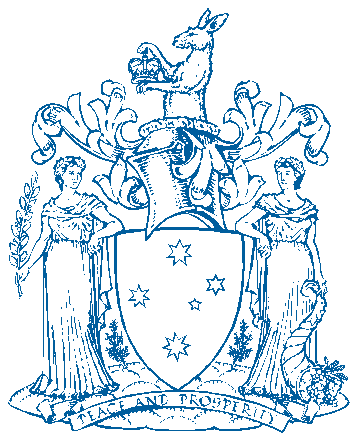 Premier of Victoriaجلالتماب دانیل اندرووزیر اعلی ویکتوریا1 Treasury PlaceMelbourne Victoria 3002Telephone: +613 9651 5000والدین و سرپرست محترممن خوشحال هستم که افتتاح Challenge 2019 Victorian Premiers’ Reading the (رقابت خواندن وزیران اعلای ویکتوریا برای 2019) را اعلام می کنم.همانطوری که می دانید، خواندن مهارت های اساسی را به اطفال می دهد که آنها در زندگی نیاز دارند.حتی بیشتر از آن، خواندن در بیدار کردن نیروی تخیل آنها کمک می کند و فرزندان ما را با جهان اطراف شان ارتباط می دهد.در سال جاری، این رقابت دارای بیش از 12،000 عناوین برای تمام سنین و علایق است که هرکسی که این رقابت را تکمیل کند تصدیقنامۀ موفقیت دریافت می کند.برای اطفالی که هنوز در مکتب نیستند، این رقابت از والدین و مراقبت کنندگان دعوت می کند تا 40 کتاب را با فرزند خود تجربه کنند. برای شاگردان از دورۀ آمادگی (Prep ) تا صنف 2، رقابت خواندن و یا تجربه کردن 30 کتاب و برای شاگردان در صنف های 3 تا 10، رقابت خواندن 15 کتاب است.
اگر می خواهید معلومات بیشتری در مورد این رقابت پیدا کنید، به وب سایت رسمی مراجعه کنید:education.vic.gov.au/prcمن همچنین شما را تشویق می کنم که از صفحه فیس بوک این رقابت www.facebook.com.au/VPRC بازدید کنید، در این صفحه شما می توانید داستان ها را به اشتراک بگذارید، با اطلاع بمانید و کتاب ها را توصیه کنید.من در سفر خواندن به شما موفقیت آرزو می کنم. آرادتمند شماجلاالتماب دانیل اندرو                                                         وزیر اعلی ویکتوریا